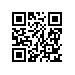 О составе апелляционной комиссии по проведению апелляций по результатам государственной итоговой аттестации студентов образовательных программ «Экономика», «Финансы», «Прикладная экономика и математические методы» факультета Санкт-Петербургская школа экономики и менеджмента Национального исследовательского университета «Высшая школа экономики»ПРИКАЗЫВАЮ:Утвердить апелляционную комиссию (далее – АК) по проведению апелляций по результатам государственной итоговой аттестации студентов 4 курса образовательной программы «Экономика» направления подготовки «Экономика» и студентов 2 курса программ «Прикладная экономика и математические методы», направления подготовки «Экономика», и образовательной программы «Финансы», направления «Финансы и кредит», факультета Санкт-Петербургская школа экономики и менеджмента Национального исследовательского университета «Высшая школа экономики», очной формы обучения в составе:Первый проректор							   		В.В. Радаевпредседатель АКБутуханов А.В.кандидат экономических наук, доцент, доцент департамента экономикизаместитель председателяРассказова А.Н.кандидат технических наук, доцент, доцент департамента финансовЧлены АККуга Я.Т.старший преподаватель департамента экономикиМозговая К.А.кандидат экономических наук, доцент департамента экономикиСекретарь АКНузбаум Е.А.специалист по учебно-методической работе 1 категории департамента финансов